Załącznik nr 2 do Zapytania ofertowego – Formularz Szczegółowy OfertyZP.3400-1/12/2023Część numer 1 –  Wykonanie, montaż i dostawa mebli na wymiarWartość netto części .......................................Wartość brutto części .....................................Oferowana gwarancja i rękojmia..............................Część numer 2 – Dostawa i montaż wyposażenia kuchni i łazienkiWartość netto części .......................................Wartość brutto części ..................................... Oferowana gwarancja i rękojmia..............................Część numer 3 – Montaż i dostawa wyposażenia pracowni artystycznejWartość netto części .......................................Wartość brutto części .....................................Oferowana gwarancja i rękojmia..............................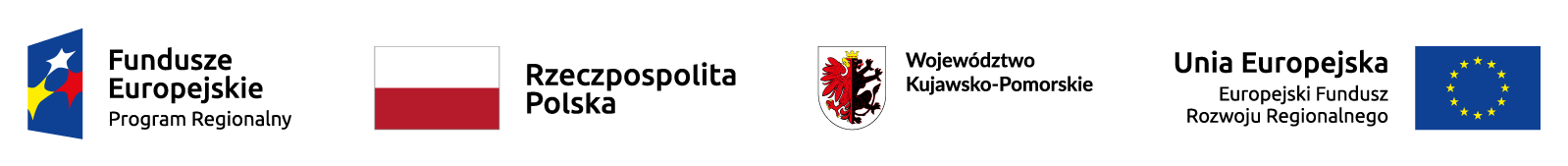 Lp.PrzedmiotSpecyfikacjaIlośćCena jednostkowa nettoWartość nettoVATWartość brutto1.Lada recepcyjna- całość wykonana z płyty fornirowanej w kolorze dąb naturalny lub pokrewne,- w kształcie litery L,- lada stylizowana, front i boki  ozdobione dekoracyjnymi płycinami w kształcie prostokątów,- wyprofilowany i ozdobiony frezem blat,- pionowe pilastry zwieńczone ozdobnymi kapitelami,- dwupoziomowa:część wyższa zasłaniająca obszar roboczy, część niższa stanowiąca obszar roboczy oraz przeznaczona dla osób niepełnosprawnych,- kolor: do ustalenia z Zamawiającym oraz nadzorem konserwatorskim,- zabezpieczenie: olejowosk lub lakier,- wymiary orientacyjne:wysokość części wyższej lady 1200 mm,wysokość części niższej lady 800 mm,- pod częścią niższą 4 szafki:wys. szafek 782mm, gł. 580mm, z czego:szerokość 600mm, z 3 szufladami,szerokość 1000mm, z 1 półką, otwarta,szerokość 600mm, z 2 półkami, zamykana na klucz.- długość orientacyjna od 1,5m do 2 m.Ostateczną kolorystykę i parametry lady zaakceptuje Zamawiający. Przedmiot zamówienia stanowi wykonanie, dostawa lady oraz jego montaż.12.Stół roboczyBlat drewniany:- kolor: dąb lub pokrewne,- wymiary orientacyjne: 27x1300x4000mm, - Klasa AB,- Zabezpieczony olejem lub lakierem lub woskiem,Szafki dolne:- płyta meblowa laminowana,- kolor: stalowo szary lub pokrewny,- wszystkie szafki na nóżkach regulowanych (wys. cokołu około 100mm).  Nóżki schowane za cokołem,- wymiary orientacyjne: wys. szafek 773mm, gł. 550mm, z czego:szerokość 600mm z 1 półką, zamykana na klucz,szerokość 600mm z 3 szufladami GTV,szerokość 800mm z 1 półką, zamykana na klucz,szerokość 800mm z 3 szufladami GTV,szerokość 1200mm, otwarta z 1 półką x2 sztuki,szerokość 1200mm, z 1 półką.Ostateczną kolorystykę i parametry stołu zaakceptuje Zamawiający. Przedmiot zamówienia stanowi wykonanie, dostawa stołu oraz jego montaż.13.Meble kuchenne według indywidualnego projektu z usługą montażu- blat:grubość około 38 mm,marmurowy w kolorze białym lub podobnego typu – ostateczna decyzja do ustalenia z Zamawiającym.- przestrzeń między szafkami górnymi i dolnymi:grubość około 18 mm,marmurowa w kolorze białym lub podobnego typu – ostateczna decyzja do ustalenia z Zamawiającym.- fronty:grubość około 18 mm,płyta meblowa laminowana w kolorze jasny szary lub zbliżony – ostateczna decyzja do ustalenia z Zamawiającym.- szafki dolne:grubość około 18 mm,płyta meblowa laminowana w kolorze jasny szary lub zbliżony – ostateczna decyzja do ustalenia z Zamawiającym,wszystkie szafki na nóżkach regulowanych- wys. cokołu około 100mm.cokół w kolorze frontów,nóżki schowane za cokołem,wysokość szafek 762 mm, z czego: - szerokość 600mm (zlewowa z szufladą z   wysokimi plecami),- szerokość 600 mm (z 3 szufladami GTV),-szerokość około 520mm (narożna z 1 półką), - szerokość 600mm (piekarnikowa, z 1 szufladą),- szerokość 400mm (z 3 szufladami GTV),boki zamykające w kolorze frontów.- szafki górne:grubość około 18 mm,płyta meblowa laminowana w kolorze jasny szary lub zbliżony – ostateczna decyzja do ustalenia z Zamawiającym,wysokość 700 mm,każda szafka oprócz okapowej ma po 2 półki,zawiasy blum lub pokrewne,szerokości szafek:- szerokość 600mm x4 sztuk,- szerokość 600mm okapowa,- szerokość 400mm,- szerokość 520mm,- szerokość 800mm,- Całkowity wymiar mebli kuchennych to:orientacyjna długość: 3,5m-4,5m,orientacyjna szerokość: 2,5-3m.- uchwyty metalowe w kolorze mosiądzu lub pokrewnym.- oświetlenie zamontowane pod szafkami górnymi skierowane na blaty. Ostateczną kolorystykę i parametry zabudowy i oświetlenia zaakceptuje Zamawiający. Przedmiot zamówienia stanowi wykonanie, dostawa mebli wraz z oświetleniem oraz ich montaż.1 komplet4.mebel studyjny z rackami 19''- mebel studyjny z rackami 19”,- skośne skrzydła boczne zapewniające optymalny dostęp do urządzeń zewnętrznych,- tylna półka na ekran regulowana na trzech różnych poziomach,- przestronne miejsce na większe monitory studyjne,- zintegrowana powierzchnia postojowa dla monitorów bliskiego pola,- inteligentne otwory do zarządzania okablowaniem,- wymiary orientacyjne (szer. x wys. x głęb.): 2348 x 920 x 1127 mm,-waga: ok. 54 kg,Ostateczną kolorystykę i parametry mebla studyjnego zaakceptuje Zamawiający. Przedmiot zamówienia stanowi wykonanie, dostawa mebla studyjnego oraz jego montaż.1Lp.PrzedmiotSpecyfikacjaIlośćCena jednostkowa nettoWartość nettoVATWartość brutto1.Widelce obiadowe- kolor: srebrny,- wymiary : długość: min. 18 cm grubość: min. 2 mm - materiał: stal.402.Noże obiadowe- kolor: srebrny,- wymiary: długość: min. 20 cm,grubość: min.3,5 mm - materiał: stal.403.Talerze deserowe- kolor: biały,- średnica: min. 17 cm – maks. 20 cm,- materiał: szkło.404.Filiżanki do kawy- kolor: biały,- pojemność: min. 200 ml – maks. 260 ml,- materiał: porcelana.405.Spodek do filiżanki- kolor: biały,- średnica: min. 14 cm – maks. 15,5 cm,- materiał: porcelana.406.Łyżeczki do kawy- kolor: srebrny,- wymiary:długość: min. 10,5 cm, grubość: min. 1,5 mm, - materiał: stal.407.Widelec do ciasta- kolor: srebrny,- wymiary:długość: min.15 cm,grubość: min. 2 mm,- materiał: stal.408.Łyżeczka deserowa- kolor: srebrny,- wymiary:długość: min.13,5 cm – maks.18,5 cm,grubość: min. 2 mm – maks. 3,5 mm,- materiał: stal.409.Szklanki- kolor: przezroczysty,- pojemność: min. 250 ml – maks. 400 ml,- materiał: szkło.4010.Dzbanek 1,6 l- kolor: przezroczysty,- pojemność: min. 1,6 l- materiał: szkło.511.Termos konferencyjny- kolor: srebrny,- pojemność: min. 2 l- materiał: stal.512.Kubek- kolor: biały,- pojemność: min. 400 ml,- materiał: porcelana lub szkło.4013.Talerz obiadowy- kolor: biały,- średnica: min. 26 cm, - materiał: porcelana.4014.Talerz głęboki- kolor: biały,- średnica: min. 22 cm,- materiał: porcelana.4015.Półmiski- kolor: biały,- wymiary:długość: min. 30 cm, szerokość: min. 10 cm,- materiał: porcelana.516.Taca do serwowania- kolor: czarny,- kształt: okrągły,- średnica: min. 35 cm.517. Zestaw garnków - kolor: srebrny,- ilość elementów: min. 7,- pojemność: min. 1 l – maks. 6 l,- materiał: stal nierdzewna,- przeznaczenie: kuchnia indukcyjna,- funkcja: gotowanie i smażenie,- cechy: antypoślizgowy uchwyt, grube dno, otwór w pokrywie do uwalniania pary.118.Dozownik do mydła- materiał: tworzywo ABS,- kolor: biały lub czarny,- pojemność: min. 400 ml,- wymiary:wysokość min. 180 mm, szerokość: min. 90 mm, - montaż: naścienny.1019.Szczotka do WC- kolor: biały lub czarny,- wysokość: min. 35 cm.1020.Lustro łazienkowe- kolor: biały lub czarny,- kształt: okrągłe,- średnica: min. 60 cm.1021.Półka pod lustro- kolor: przezroczysty + biały lub czarny,- materiał wykonania: szkło,- wymiary: wysokość: min. 5,8 cm,szerokość: min. 52 cm - maks. 65 cm,długość: min. 13,4 cm – maks. 18 cm,- typ mocowania: śruby.1022.Uchwyt na papier łazienkowy-  kolor: srebrny,- materiał: stal nierdzewna,- szerokość: min. 13 cm 1023.Mydelniczka- kolor: biały, czarny lub biały + brąz- długość: min. 12 cm,- materiał: ceramika lub ceramika + bambus.1024.Wieszaki- kolor: srebrny, biały lub czarny,- wieszak ścienny na ręczniki,- materiał: stal lub metal,- szerokość: min. 40 cm - maks. 60 cm.10Lp.PrzedmiotSpecyfikacjaIlośćCena jednostkowa nettoWartość nettoVATWartość brutto1.Piła stołowa- sprzęt wysokiej jakości od wiodącego producenta,- moc znamionowa: 1500 W,- prędkość obr. na biegu jałowym: 4300 obr./min,- waga (EPTA): 34,1 kg, - średnica tarczy: 260 mm,- maks. zdolność cięcia przy 90°: 93 mm,- maks. zdolność cięcia przy 45°: 64 mm,- średnica otworu tarczy: 30 mm,- wymiary orientacyjne:długość: 72,6 cm,szerokość: 98,4 cm,wysokość: 33,3 cm,12.Szlifierka taśmowa- sprzęt wysokiej jakości od wiodącego producenta,- moc znamionowa: 650W,- prędkość taśmy: 75-270 m/min,- wymiary taśmy szlifierskiej: 76x457 mm- waga (EPTA): 2,7 kg,- wymiary (długość): 262 mm13.Szlifierka oscylacyjna- sprzęt wysokiej jakości od wiodącego producenta,- silnik bezszczotkowy,- moc 400W,- talerz mocujący o średnicy 150mm,- Fi 150 Mm,- 10 000 Opm,- urządzenie do szlifowania powłok lakierniczych w samochodach, meblach i łodziach oraz wykorzystywana do technologii tynkarsko-malarskich,- możliwość mocowania papierów ściernych i padów szlifierskich, mocowanych na rzep.14.Strug elektryczny- sprzęt wysokiej jakości od wiodącego producenta,- typ zasilania: sieciowe,- moc nominalna: 650W,- regulowana głębokość strugania: 0-2,6mm,- regulowana głębokość wręgowania: 0-9mm,- prędkość obrotowa bez obciążenia: 16500 obrotów/min,- waga: 2.8kg,- w zestawie z dwoma nożami HSS z możliwością ostrzenia,- urządzenie do strugania, frezowania krawędzi i usuwania powłok z twardego i miękkiego drewna.15.Frezarka górnowrzecionowa- sprzęt wysokiej jakości od wiodącego producenta,- moc znamionowa: 1100 W,- prędkość obr. na biegu jałowym: 8000-24000 obr./min,- głębokość frezowania: 0-57 mm,- uchwyt narzędzia: 8 mm,- wymiary (DxSxW): 110 x 150 x 260 mm,- waga: 3,4 kg,16.Imadło- sprzęt wysokiej jakości od wiodącego producenta,- szerokość szczęk 100 mm,- wymienne szczęki z wysokiej jakości stali hartowanej na 52–54 HRC,- wbudowana płyta obrotowa ze śrubami do ustawiania pozycji,- waga: 12,5 kg.17.Zaciski stolarskie- sprzęt wysokiej jakości od wiodącego producenta, - ścisk / rozpieracz jednoręczny z prowadnicą- zakres ściskania minimum 600 mm- przybliżony zakres rozpierania: 235 mm-835 mm- przybliżona siła ścisku: 270 kg-  ścisk powinien być wyposażony w pełne wkładki, stopkę i blokowana ruchome nakładki- przybliżona waga zacisku: 2,5 kg88.Zestaw śrubokrętów- zestaw powinien zawierać: co najmniej 20 szt. różnych typów śrubokrętów ,co najmniej 60 rodzajów bitów 25 mm, próbnik napięcia, co najmniej 2 izolowane śrubokręty do prac elektrycznych- zestaw powinien  zawierać łącznie co najmniej 100 elementów- maksymalne napięcie pracy śrubokrętów: 1000 V29.Zestaw kombinerek- zestaw co najmniej 5 szt. szczypiec- różne rodzaje szczypiec: boczne, czołowe, do cięcia, płaskie, uniwersalne- szczypce powinny być w etui210.Zestaw młotków-zestaw co najmniej 8 szt.  stalowych młotków z trzonkiem z włókna węglowego -lekkie i wytrzymałe młotki- wyprofilowana olejoodporna powierzchnia antypoślizgowa- młotki o różnych wymiarach, przybliżona długość całkowita młotków: od 27 cm do 40 cm, szerokość głowicy: od 1,5 cm do 4,5 cm- młotki o zróżnicowanej wadze: od 100 g do 1500 g211.Zestaw frezów- zestaw co najmniej 35 sztuk frezów do drewna w walizce- szerokie zastosowanie - możliwość obróbki materiału z dokładnością do 0,08mm- średnica trzpienia co najmniej 8mm- ostrze z węglika wolframu212.Zestaw tarcz do piły-zestaw co najmniej 10 szt. tarcz tnących- zestaw powinien zawierać: standardowe tarcze 38 mm do cięcia metalu, cienkie tarcze tnące, tarcze do cięcia plastiku, trzpień513.Zestaw taśm do szlifierki taśmowej-  wielkość ziarna ok. 80- przybliżone wymiary: długość 51 cm, szerokość 7,5 cm-  co najmniej 3 taśmy szlifierskie z tkaniny414.Papier ścierny do szlifierki oscylacyjnej- papier ścierny  do szlifierki w zestawie po min. 25 szt.-przybliżone wymiary: długość 23 cm, szerokość 93 cm- wielkość ziarna 240- papier o uniwersalnym zastosowaniu2015.Wiertarko - Wkrętarka- wiertarko-wkrętarka akumulatorowa udarowa- ilość akumulatorów 2- ładowarka w zestawie 59 min- Napięcie 18 V- maks. moment obrotowy (Nm) - 135- pojemność akumulatora min.  5.0 Ah- typ akumulatora Li-ion- waga ok. 2,2 kg- w wyposażeniu standardowym zaczep na pasek i uchwyt boczny116.Zestaw wierteł i bitów- zestaw co najmniej 44 szt. bitów i co najmniej 4 wierteł w walizce z tworzywa sztucznego- bity udarowe w rozmiarach 25 mm, 50 mm, 90 mm- rozmiary wierteł: 3mm, 4mm, 5mm, 6 mm- uchwyt magnetyczny 60 mm- zakres obrabianych materiałów: stal automatowa, stal konstrukcyjna, żeliwo szare, miedź hutnicza, cynk i stopy cynku, mosiądz ciągliwy itd.617.Spawarka migomat- zasilanie: 230 V/ 50 Hz- pobór mocy: 6.3kVA- zakres prądu spawania: 40 - 250A- znamionowy cykl pracy: 60 %-podajnik drutu: 2 -rolkowy (wewnętrzny)- klasa izolacji: F- przybliżona waga: 14 kg- stopień ochrony: IP21S- obsługiwane średnice drutu: 0,8 / 1,0 mm- urządzenie uniwersalne do spawania różnych metali i ich stopów118.Spawarka elektrodowa- napięcie zasilania 230 V- zakres regulacji prądu spawania: 20-210- napięcie prądu jałowego  - 56 V- średnica elektrody: 2-5 mm- przybliżona waga - 6 kg- urządzenie w zestawie z przewodem 2,5m z uchwytem elektrody 200A, przewodem 2,5 m z zaciskiem masy 300 A, tarczą spawalniczą, szczotką z młotkiem do obijania, przewodem zasilającym 2 m z wtyczką 230 V- przybliżone wymiary: 40 x 16,5 x 31 cm1